Name___________________________________ Period___________ Date__________Clone A Twinkie!Directions:Gather the following supplies: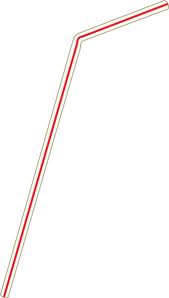 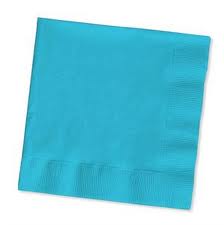 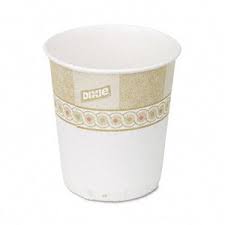 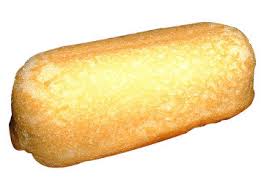 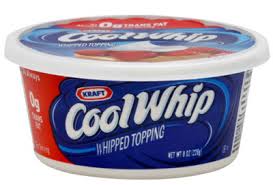 Hold the Twinkie (egg) with the blunt pipette (student’s hand) and pierce the egg with the sharp pipette (straw).  Suck out the nucleus (white cream) from the cell.   (Hint: you may need to use straw as a scoop)Insert the nucleus (Cool Whip with Food coloring) into the egg cell (Twinkie)                                     *Be careful, damaged egg cells won’t survive!After you have inserted the nucleus to be cloned, open the egg cell (twinkie) to see if you cleaned it all out.Answer the follow up questions:Follow Up Questions:Why did we remove the nucleus (creme) from the Twinkie first?What will the cloned product be, the Twinkie or the cup? How do you know?Where is ALL of the genetic information stored for every living thing?